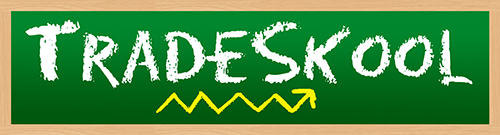 Name: ________________________						Date:__________Fill in the blank to find what kind of superfood Scorcheress is.C A _ _ N N __ P I N _ C HC A _ _ A M _M_ A S I _What is Scorcheress’s second most powerful vitamin?Vitamin EFolateNiacinRiboflavinWhat vitamin has less power than the Scorcheress’s second most powerful vitamin? Vitamin B6FolateVitamin C ThaiminUnscramble to uncover Scorcheress’s most powerful vitamin. A NitmaivNiamihtSatopiumC minativWhat is Scorcheress’s second most powerful mineral?ManganesePotassiumIronMagnesium Which Mineral is more powerful than Scorcheress’s second most powerful mineral? MagnesiumIronPhosphorusManganeseRewrite to discover Scorcheress’s third most powerful mineral. Hint: It’s written backwards!EsenagnamMuiclacSurohpsohpMuissatopScorcheress is on the ________________ team.FruitVegetableLegumeHerbWhat does Scorcheress’s superpower help with?DigestionHeadaches AntioxidantsBody Temperature What is the serving size on Scorcheress’s trading card? ½  Tsp.9 Sprigs1 Tbsp. 1 Cup, WholeIf you had half Scorcheress’s size, how many calories would you have?11			8.5279Fill in the blank to discover what continents Scorcheress is from.E _R_ _ E _M_R _ I _ A_ O _T_   A _ _R I _ A , _ O _ T_   A _ _R I _ AA _ _ ASolve the math equation in order to find Scorcheress’s correct energy.4 x 320 ÷ 2 5 x 2 + 820 - 3       14. Which altered state does Tradeskool suggest to maximize Scorcheress’s flavor?Sprinkled on Pinto Beachs With Lemon JuiceMashed with Sweet PotatoBlended with Olive Oil and Garlic to Make A PestoSautéed with GarlicWhat is the main body part used in Scorcheress’s special move?Legs ArmsBackFull Body